গণপ্রজাতন্ত্রী বাংলাদেশ সরকার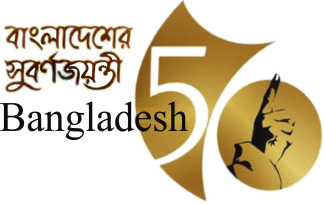 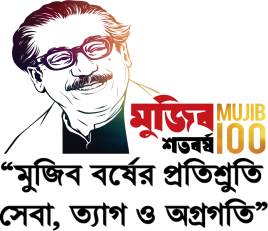 ফায়ার সার্ভিস ও সিভিল ডিফেন্স অধিদপ্তরকাজী আলাউদ্দিন রোড, ঢাকা।তারিখঃ২৪/০৮/২০২১ খ্রিঃমহাপরিচালক মহোদয়ের জরুরী বার্তা“নমুনাকপি”ফায়ার সার্ভিস ও সিভিল ডিফেন্স এর আওতাধীন ঢাকা বিভাগের ২০২১ সালের ০১ আগষ্ট/২১ হতে ৩১ আগষ্ট/২১ খ্রিঃ পর্যন্ত এক মাসের সংঘটিত বিভিন্ন ধরণের দুর্ঘটনার পরিসংখ্যান ও উদ্ধার কার্যক্রমের সার-সংক্ষেপ:১। উল্লেখ্য যে, উক্ত রিপোর্টটি বিভাগীয় দপ্তর হতে প্রস্তুত করে প্রতি মাসের ০১ (এক) তারিখ সকাল ১০:০০ ঘটিকার মধ্যে কেন্দ্রীয় নিয়ন্ত্রণ কক্ষের ই-মেইল ঠিকানায় সফটকপি প্রেরণ নিশ্চিত করতে হবে। অবশ্যই নিকষ ফন্টে লিখতে হবে।২। উক্ত “ছকের” মত দুর্ঘটনার সংখ্যার জায়গায় ১৮ টি না দিয়ে শুধু ১৮ এবংআহত বা নিহতের জায়গায় ১৮জন না দিয়ে শুধু ১৮ দিতে হবে। সর্বমোট সংখ্যার ঘরে টি ও জন ব্যবহার করা যাবে।৩। প্রতিবেদনটি আগষ্ট/২০২১ খ্রি: মাস হতে কাh©কর হবে। ক্রঃনংদুর্ঘটনার প্রকৃতি/ধরণদুর্ঘটনার সংখ্যাআহতনিহতমন্তব্য১.বয়লার বিস্ফোরণ১৮১৮০৪২.গাড়ির গ্যাস সিলিন্ডার দুর্ঘটনা (সিএনজি) ৫০১১০৩৩.রান্নার গ্যাস সিলিন্ডার দুর্ঘটনা (এলপিজি)৬৬২২৪৯১৭৪.গ্যাস লাইনের ত্রুটি জনিত দুর্ঘটনা(আবাসিক/অনাবাসিক)২৪১৬১০৫.বৈদ্যুতিক স্থাপনা/বিদ্যুৎকেন্দ্র/সাব-স্টেশন দুর্ঘটনা১৭১০৭০২৬.লিফট দুর্ঘটনা৭৫৮৫০৫৭.সড়ক দুর্ঘটনা৭৬৯৩১৪২১৩১৫৪২৮.নৌ/লঞ্চ দুর্ঘটনা২২৯২৩১১৭৫৯.ভূমিধস/পাহাড় ধস৩০৩২৩৮১০.বজ্রপাত৫২২৫২২১১.বন্যা/কালবৈশাখী ঝড়/ঘূর্ণিঝড়৮৬৩৯১০১২.ম্যানহোল/কূপে/সুয়েরেজ/পানিরট্যাংকেরভিতরেপড়া৩৮২১১৩১৩.বিমান দুর্ঘটনা০৯০৪০৬১৪.নদীতে/পুকুরে/পানিতে ডুবা/পড়া ব্যক্তিদের উদ্ধার৫৮৯৯৫৪৪৮১৫.পশু, পাখি, প্রাণী দুর্ঘটনায় উদ্ধার১৬৮১২৪২৭১৬.বিবিধ/অন্যান্য দুর্ঘটনা (বৈদ্যুতিক খুঁটিতে উঠা,গাছে উঠা)৪২৭২৫২২০সর্বমোট =সর্বমোট =১০,৫৩৮টি১৫,৪৬৭জন২,৩৩২জন